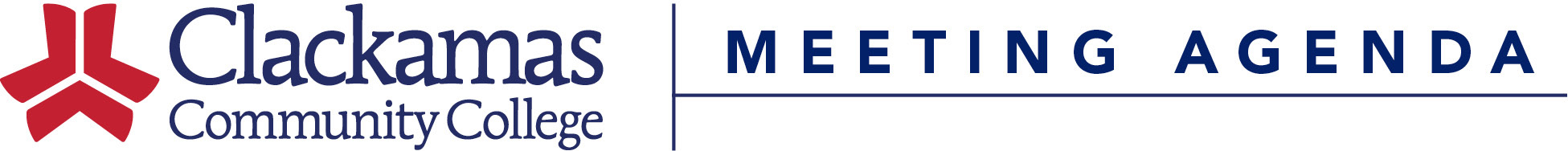 1.  Welcome and check-in--Everyone2.  France Trip update, --Ernesto, Kerrie3.  Costa Rica Trip--Jen and Kerrie4.  Italy Trip--Laurette 5.  Membership update--Kerrie6.  First aid update--Sue7.  Handbook update--Sue7.  End of year gathering on June 9?8.  Anything else?